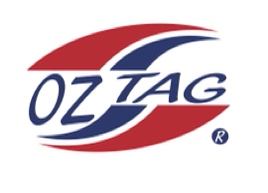               Boys Under 11 Stingray National                          Representative Team 2021Congratulations to the following players selected in the 2021 Stingray representative team        To accept your position please text the manager by Thursday 19th August         NB if the tournament is cancelled due to Covid 19 a full registration fee will be          refunded.  Uniforms and extra gear WILL NOT be refunded                             1. Bailey Silver2.Bear Laffan 3.Cruz Wever4.Cooper Shephard5.Cash Peek 6.Cooper Laverance 7.Cruz Morris8.Ethan Mullins9.Jack McKevett 10.Koa Cooper 11.Kash Lemke12.Lenny Bucher13.Marshall Barlow 14.Randy Ennis 15.Roy Eisenhuth 16.Zane SmithSHADOWS (IN NO PARTICULAR ORDER)1.Tyler Moon2.Austin Highett 3.Kaden Mangioni 4.Corey Brown